Publicado en Cancún, Quintana Roo el 10/10/2017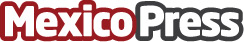 Marketing digital, 5 errores que cometen los emprendedores y las PyMES Sin duda, tener una estrategia de marketing digital en un proyecto o empresa es de vital importancia para conseguir prospectos y clientes para el negocio, pero desafortunadamente muchos emprendedores y empresarios cometen errores en este proceso. A continuación, Aprendamos Marketing comparte los 5 errores más frecuentes que cometen los emprendedores y PYMES y que ha identificado en sus clientes y alumnosDatos de contacto:Ruben Gallardo Lobatohttp://aprendamosmarketing.com+5219982932925Nota de prensa publicada en: https://www.mexicopress.com.mx/marketing-digital-5-errores-que-cometen-los Categorías: Marketing Emprendedores E-Commerce http://www.mexicopress.com.mx